Тест по теме:  «Признаки параллельности прямых»Используя рисунок, выберите верные утверждения: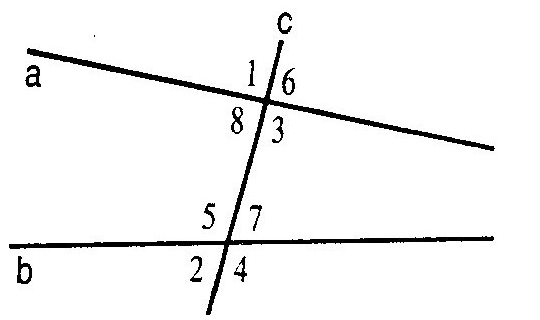 а) ∠1 и ∠3 – вертикальные;б) ∠5 и ∠1 – односторонние;в) ∠7 и ∠6 – соответственные;г) ∠5 и ∠3 – накрест лежащие;д) ∠2 и ∠4 – смежные;е) ∠7 и ∠1 – накрест лежащие;ж) ∠7 и ∠3 – односторонние.     2.  Выберите верные утверждения, используя рисунок задания 1.         Прямые а и b параллельны, если:   а) ∠1 = ∠3;                 б) ∠8 + ∠5 = 180°;                                                                           в) ∠7 = ∠6;                 г) ∠8 + ∠3 = 180°;                                                                           д) ∠5 = ∠3;                 е) ∠2 = ∠ 6;                                                                          ж) ∠1 + ∠4 = 180°;     з) ∠1 + ∠7 = 180°.     3. Указать продолжение высказывания, не соответствующее действительности.          Прямые не параллельны, если при пересечении двух прямых секущей:          а) сумма односторонних углов не равна 180 °;          б) сумма соответственных углов равна 180°;          в) вертикальные углы не равны;          г) накрест лежащие углы не равны;          д) сумма смежных углов не равна 180 °;          е) соответственные углы не равны.